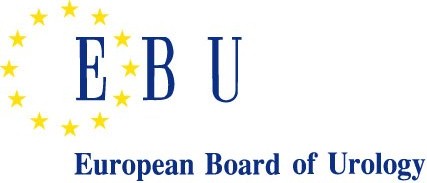 EUROPEAN BOARD EXAMINATIONS IN UROLOGY
EBU ORAL EXAMINATION 2017
CURRICULUM VITAEInformation must be provided in EnglishMax 2 pages (A4 format)All fields are obligatoryPhone no:e-mail:PERSONAL INFOSurnameFirst nameDate of BirthNationalityGenderEDUCATION & TRAINING Chronological orderWORK EXPERIENCE Chronological orderADDITIONAL INFORMATION e.g.- List of Publications
- Conferences
- Honours & awards
- Memberships

Note: no personal references or complete articles